Allegato “1d” – Dichiarazioni integrative (dichiarazioni sostitutive sia di certificazione che di atto di notorietà da compilare e sottoscrivere ai sensi degli articoli 46 e 47 del DPR 445/2000 da parte del legale          rappresentante)Al Comune di ForioSettore IVia G. GENOVINO N.280075 FORIOConsapevole delle responsabilità e delle conseguenze civili e penali previsti in caso di dichiarazioni mendaci e/o formazione od uso di atti falsi, anche ai sensi e per gli effetti dell’art. 76 del D.P.R. 445/2000, nonché incaso di esibizione di atti contenenti dati non più corrispondenti a verità, e consapevole, altresì, che qualora emerga la non veridicità del contenuto della presente dichiarazione questa impresa decadrà dai benefici e dalle autorizzazioni per le quali la stessa è stata rilasciata;DICHIARA ai sensi degli artt. 46 e 47 D.P.R.. 28.12.2000 n°445:[Nel caso di domanda e di dichiarazioni sottoscritte digitalmente da procuratore dell’operatore economico] 1 di avere i poteri per impegnare l'operatore economico rappresentato nell'ambito della procedura di gara in oggetto, come risultante dall'atto	(inserire estremi della procura,Notaio, repertorio , raccolta) e dalla visura camerale; 	(In caso di RT o consorzio ordinario)(*)che la composizione del raggruppamento temporaneo/consorzio ordinario, con indicazione della denominazione degli operatori che lo compongono, del ruolo assunto (mandataria/mandanti o capogruppo/consorziate), della parte e percentuale dei servizi che verrà resa dai singoli operatori economici è la seguente:Nelle colonne in corrispondenza dei singoli operatori economici indicare:(*) alla riga “Lavoro svolto” indicare la categoria, alla riga “Servizio svolto” la prestazione pertinente, in modo sintetico (ad esempio: verifica sismica; indagini, etc); (**) alla riga “Quota” la percentuale della prestazione svolta (come individuata alla riga precedente).(dichiarazione in caso di RT o consorzio ordinario da costituirsi) di impegnarsi a costituire, in caso di aggiudicazione, raggruppamento temporaneo ai sensi dell’art. 48 del D. Lgs. 50/2016 o consorzio ordinario ai sensi dell’art. 2602 del codice civile ed a conformarsi, sempre in caso di aggiudicazione, a quanto disposto dall’art. 48 co. 8 del Codice, conferendo mandato collettivo speciale con rappresentanza o funzioni di capogruppo all’operatore economico qualificato mandatario/capogruppo, il quale stipulerà il contratto in nome e per conto delle mandanti/consorziate.(dichiarazione in caso di RT costituito) che i seguenti sono gli estremi completi dell’atto costitutivo e del mandato	che si allegano in copia autentica;(dichiarazione in caso di consorzi ordinari o GEIE già costituiti) che i seguenti sono gli estremi completi dell’atto costitutivo e dello statuto	che si allegano in copia autentica.Dichiarazioni Consorzio di cui all'articolo 46, comma 1 lettera f) o 45, comma 2, lettere b) e c)che il consorzio è costituito dalle seguenti consorziate con indicazione di quelle per conto delle quali partecipa/esecutrici:1 Se procuratore, allegare copia conforme all'originale della procura oppure, nel solo caso in cui dalla visura camerale del concorrente risulti l’indicazione espressa dei poteri rappresentativi conferiti con la procura, riportare la dichiarazione sostitutiva di cui al punto 1) 	In caso di aggregazioni di imprese aderenti di cui all'articolo 45, co. 2, lett. f) del CodicePer le aggregazioni di operatori economici aderenti al contratto di rete: se la rete è dotata di un organo comune con potere di rappresentanza e soggettività giuridica a) che l’aggregazione concorre per i seguenti operatori economici e che le parti del servizio, ovvero la percentuale in caso di servizi indivisibili, che saranno eseguite dai singoli operatori economici aggregati in rete sono le seguenti:Per le aggregazioni di operatori economici aderenti al contratto di rete: se la rete è dotata di un organo comune con potere di rappresentanza ma è priva di soggettività giuridica che le parti del servizio, ovvero la percentuale in caso di servizi indivisibili, che saranno eseguite dai singoli operatori economici aggregati in rete sono le seguenti:Per le aggregazioni di operatori economici aderenti al contratto di rete: se la rete è dotata di un organo comune privo del potere di rappresentanza o se la rete è sprovvista di organo comune, ovvero, se l’organo comune è privo dei requisiti di qualificazione richiesti, partecipa nelle forme del RTI costituendo: in caso di aggiudicazione, il mandato speciale con rappresentanza o funzioni di capogruppo sarà conferito a	;che, in caso di aggiudicazione, si uniformerà alla disciplina vigente in materia di raggruppamenti temporanei;che le parti del servizio, ovvero la percentuale in caso di servizi indivisibili, che saranno eseguite daisingoli operatori economici aggregati in rete sono le seguenti:Nelle colonne in corrispondenza dei singoli operatori economici indicare:(*) alla riga “Lavoro svolto” indicare la categoria, alla riga “Servizio svolto” la prestazione pertinente, in modo sintetico (ad esempio: verifica sismica; indagini, etc); (**) alla riga “Quota” la percentuale della prestazione svolta (come individuata alla riga precedente).DICHIARA INOLTRE:(art. 80, comma 5, lett. C-bis, c-ter, f-bis e f-ter del Codice)L’operatore economico si trova in una delle seguenti situazioni:L’operatore economico si trova in una delle seguenti situazioni: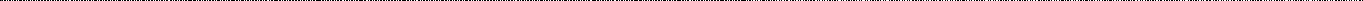 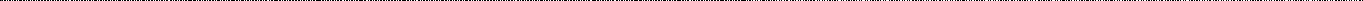 di non aver commesso grave inadempimento nei confronti di uno o più subappaltatori, riconosciuto o accertato con sentenza passata in giudicato (art. 80, comma 5, lett.c-quater del Codice);on presentare nella procedura di gara in corso e negli affidamenti di subappalti documentazione o dichiarazioni non veritiere (art. 80, comma 5, lett. f-bis del Codice);L’operatore economico si trova in una delle seguenti situazioni ?Identificazione dell’operatore economico e idoneità professionale in relazione alla propria ragione sociale 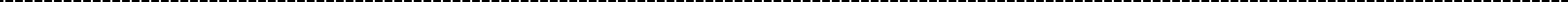 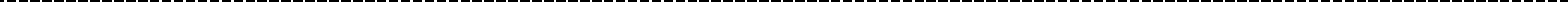 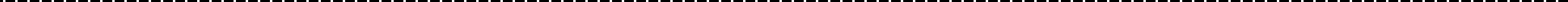 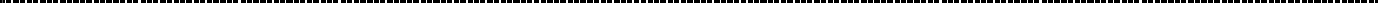 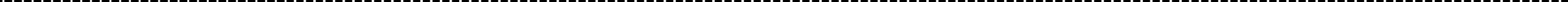 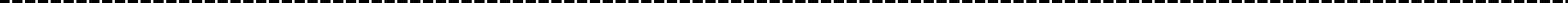 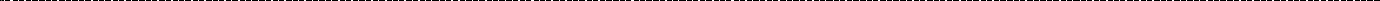 -	che gli estremi di iscrizione ai relativi albi professionali dei soci sono:(barrare la casella che interessa)di allegare l’organigramma aggiornato di cui all’art. 2 del citato d.m. 02/12/2016 n° 263;oppure che i medesimi dati aggiornati sono riscontrabili sul casellario delle società di ingegneria e professionali dell’ANAC.-	che gli estremi dei requisiti del direttore tecnico di cui all’art. 3 del d.m. 263/2016 sono:(barrare la casella che interessa)di allegare l’organigramma aggiornato di cui all’art. 3 del citato d.m. 02/12/2016 n° 263;oppure che i medesimi dati aggiornati sono riscontrabili sul casellario delle società di ingegneria e professionali dell’ANAC.- che i dati identificativi dei soggetti di cui all’art. 80, comma 3 del Codice sono (per l’individuazione dei soggetti da dichiarare cfr. atti dell’ANAC tra cui il Comunicato del Presidente ANAC dell’ 08/11/2017):– che sussistono condanne penali riportate dai soggetti sopraindicati, nonché procedimenti per l'applicazione di una delle misure di prevenzione o di una delle cause ostative di cui, rispettivamente, all'art. 6 e 67 del D.Lgs. 159/2011, le cause di decadenza, sospensione o divieto di cui al citato art. 67 D.Lgs. 159/2011 e i tentativi di infiltrazione mafiosa di cui all'art. 84 comma 4 del medesimo D.Lgs. 159/2011 riportate dai predetti soggetti, ad esclusione dei soggetti cessati dalla carica nell'anno antecedente la data di pubblicazione del bando di gara (aumentare il numero di righe quanto necessario) e precisamente:LA SOTTOSTANTE TABELLA DEVE ESSERE OBBLIGATORIAMENTE COMPILATA– che nel dettaglio le condanne penali riportate dai predetti soggetti sono (aumentare il numero di righe quanto necessario)– che nel dettaglio tutte le misure di prevenzione e i divieti applicati ai predetti soggetti, con esclusione dei cessati, sono:Identificazione del personale che si intende impiegare nello svolgimento del servizio professionale (vanno indicate le persone fisiche facenti parte del soggetto concorrente che eseguiranno personalmente le attività professionali inerenti alla gara d’appalto e il successivo incarico in caso di aggiudicazione):-    dichiara, con riferimento ai professionisti che espletano l’incarico, i seguenti dati: nome, cognome, data di nascita, codice fiscale, iscrizione al relativo albo professionale: (indicare la posizione giuridica tra: titolare, contitolare (associato), socio professionista attivo, direttore tecnico, dipendente, etc.).che l’offerta economica presentata è remunerativa giacché per la sua formulazione ha preso atto e tenuto conto: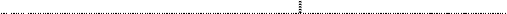 delle condizioni contrattuali e degli oneri compresi quelli eventuali relativi in materia di sicurezza, di assicurazione, di condizioni di lavoro e di previdenza e assistenza in vigore nel luogo dove devono essere svolti i servizi;di tutte le circostanze generali, particolari e locali, nessuna esclusa ed eccettuata che possono avere influito o influire sia sulla prestazione dei servizi, sia sulla determinazione della propria offerta;che accetta, senza condizione o riserva alcuna, tutte le norme e disposizioni contenute nella documentazione di gara;che accetta i protocolli di legalità sottoscritti dal Comune di Forio, allegati alla documentazione di gara (art. 1, comma 17 della L. 190/2012) e di impegnarsi in caso di aggiudicazione a rispettarli e a farli rispettare; di essere edotto degli obblighi derivanti dal Codice di comportamento adottato dalla stazione appaltante, reperibile sul sito del Comune di Forio e di impegnarsi, in caso di aggiudicazione, ad osservare e a far osservare ai propri dipendenti e collaboratori, per quanto applicabile, il suddetto codice, pena la risoluzione del contratto;[Per gli operatori economici non residenti e privi di stabile organizzazione in Italia] di impegnarsi ad uniformarsi, in caso di aggiudicazione, alla disciplina di cui agli articoli 17, comma 2, e 53, comma 3 del d.p.r. 633/1972 e a comunicare alla stazione appaltante la nomina del proprio rappresentante fiscale, nelle forme di legge;dichiara di aver preso visione dello stato dei luoghi e dell’area interessata dalla esecuzione della progettazione;di indicare i seguenti dati: domicilio fiscale …………; codice fiscale ……………, partita IVA	;l’indirizzo PEC …………………… oppure, solo in caso di concorrenti aventi sede in altri Stati membri, l’indirizzo del servizio elettronico di recapito certificato qualificato ……………… ai fini delle comunicazioni di cui all’art. 76, comma 5 del Codice;con riferimento all’accesso agli atti di cui all’art. 53 del Codice:di autorizzare, qualora un partecipante alla gara eserciti la facoltà di “accesso agli atti”, la stazione appaltante a rilasciare copia di tutta la documentazione presentata per la partecipazione alla gara;oppure di non autorizzare, qualora un partecipante alla gara eserciti la facoltà di “accesso agli atti”, la stazione appaltante a rilasciare copia dell’offerta tecnica e delle spiegazioni che saranno eventualmente richieste in sede di verifica delle offerte anomale, in quanto coperte da segreto tecnico/commerciale. Tale dichiarazione dovrà essere adeguatamente motivata e comprovata ai sensi dell’art. 53, comma 5, lett. a) del Codice;[Per gli operatori economici ammessi al concordato preventivo con continuità aziendale di cui all’art. 186 bis del R.D. 16 marzo 1942, n. 267] di indicare, ad integrazione di quanto indicato nella parte III, sez. C, lett. d) del DGUE, i seguenti estremi del provvedimento di ammissione al concordato e del provvedimento di autorizzazione a partecipare alle gare …………rilasciati dal Tribunale di	nonché di non partecipare alla gara quale mandataria di un raggruppamentotemporaneo di imprese e che le altre imprese aderenti al raggruppamento non sono assoggettate ad una procedura concorsuale ai sensi dell’art. 186 bis, comma 6 del R.D. 16 marzo 1942, n. 267;dichiara di avere tenuto conto, nella formulazione dell’offerta, di eventuali maggiorazioni per lievitazione dei prezzi che dovessero intervenire durante l’esecuzione dei servizi, rinunciando fin d’ora a qualsiasi azione o eccezione in merito;Dichiara di avere correttamente adempiuto, all’interno dell’azienda agli obblighi in materia ambientale, sociale e del lavoro di cui all’art. 30 comma 3 del D Lgs. 50/2016;di accettare, in caso di aggiudicazione, la consegna in via d’urgenza nelle more della stipulazione del contratto;di aver verificato la presenza di chiarimenti, risposte a quesiti o rettifiche ai documenti di gara pubblicati sul sito  e di averne preso piena conoscenza;di obbligarsi al rispetto della normativa sulla tracciabilità dei flussi finanziari ex Legge 136/2000, pena la nullità assoluta del contratto;di essere a conoscenza che, in caso di aggiudicazione, dovrà rimborsare alla Stazione Appaltante, a norma dell’art. 73 comma 4 del D.lgs. 50/2016, le spese per la pubblicazione del bando e dell'esito di gara;dichiara di aver ottemperato agli obblighi relativi al pagamento delle imposte e tasse o dei contributi previdenziali non definitivamente accertati (art. 80, comma 4, del D.Lgs. 50/2016, come modificato dal D.L 16/07/2020, n. 76, convertito in Legge 11/09/2020, n. 120);di non aver commesso violazioni gravi, definitivamente accertate, rispetto agli obblighi relativi al pagamento dei tributi locali (parere ANAC prot. UPAG 2211 dell’11 gennaio 2019; Delibera ANAC n. 295 del 1 aprile 2020);Situazioni di controllodi non essere in una situazione di controllo di cui all’art. 2359 del codice civile con altri operatori economici e di avere formulato l’offerta autonomamente;di non essere a conoscenza della partecipazione alla medesima procedura di altri operatori economici che si trovano, rispetto all'impresa da me rappresentata, in una situazione di controllo di cui all’art. 2359 del codice civile e di aver formulato autonomamente l’offerta;di essere a conoscenza della partecipazione alla medesima procedura di altri operatori economici che si trovano, rispetto all'impresa da me rappresentata, in una situazione di controllo di cui all’art. 2359 del codice civile e precisamente con la/e seguente/i impresa/e partecipante/i (indicare denominazione,	ragione	sociale,	codice	fiscale	e	sede	legale) 	  e di avere formulato autonomamente l’offerta. di non incorrere nei divieti di cui all’art. 24, comma 7 del D.Lgs. 50/2016 in relazione alla attività di progettazione svolta, anche con riferimenti ai propri dipendenti, ai collaboratori nello svolgimento dell'incarico e ai loro dipendenti, nonché agli affidatari di attività di supporto alla progettazione e ai loro dipendenti.ovvero, di poter dimostrare quanto segue, ai fini della disapplicazione dei predetti divieti:di essere informato che, ai sensi del regolamento (U.E.) 679/2016 e del D.Lgs. n. 196/2003 e ss.mm.ii.:i dati personali forniti e raccolti in occasione del presente procedimento verranno utilizzati esclusivamente in funzione e per i fini del procedimento stesso;il trattamento dei dati conferiti dai partecipanti alla gara ha la finalità di consentire l'accertamento dell'idoneità rispetto all'affidamento di che trattasi;il conferimento dei dati richiesti ha natura facoltativa ed un eventuale rifiuto a rendere le dichiarazioni previste comporterà l'esclusione dalle procedure di gara;i dati raccolti potranno essere oggetto di comunicazione:al personale dipendente dell'Ente responsabile in tutto o in parte del procedimento e comunque coinvolto per ragioni di servizio;agli eventuali soggetti esterni all'Ente, comunque coinvolti nel procedimento;alla commissione di gara;ai partecipanti alla gara;ai competenti uffici pubblici, in esecuzione delle vigenti disposizioni di legge; agli altri soggetti aventi titolo ai sensi della L.241/90;il soggetto attivo della raccolta dei dati è l'Amministrazione aggiudicatrice;i diritti esercitabili sono quelli di cui agli artt. 15-22 del regolamento (U.E.) 679/2016.Firmato digitalmente22 Il presente Allegato 1d deve essere presentato e sottoscritto digitalmente come di seguito riportato:se partecipa un professionista singolo, dal medesimo;se partecipa uno studio associato, da ciascuno dei professionisti associati;se partecipa una società di professionisti o una società di ingegneria, dal legale rappresentante della società;se partecipa un consorzio stabile, sia dal consorzio, che dalle consorziate, per conto delle quali il consorzio partecipa (dichiarazione resa dal legale rappresentante);se partecipa un raggruppamento temporaneo, da ciascun componente del raggruppamento, seguendo, a seconda della rispettiva forma giuridica (professionista singolo, studio associato, società, ecc.) le modalità di cui alle lettere precedenti.Per i concorrenti di Stati esteri: utilizzare il presente Allegato D per formulare una dichiarazione di pari contenuto, se pur con riferimento alla legislazione vigente nello stato di appartenenza.Il/La sottoscritto/aData e luogo di nascitaCodice fiscaleIn qualità di (carica sociale: professionista singolo, professionista associato, legale rappresentante, procuratore, etc.)(se procuratore) estremi procura (notaio, repertorio, raccolta)Operatore economicoForma giuridicaSede legale (via, città, prov.)Sede operativa(se diversa dalla sede legale)Codice fiscale operatore economicoPartita IVA operatore economicoCellulare + Telefono PecRuolo assuntoMandataria/ CapogruppoMandante 1Mandante 2Mandante XTotalePRESTAZIONEDenominazione sociale operatori-----1)EsecuzioneLavoro svolto (*)-----1)EsecuzioneQuota % (**)... %... %... %... %100%2)ProgettazioneServizio svolto (*)-----2)ProgettazioneQuota % (**)... %... %... %... %100%Società, società di professionisti, società di ingegneria, Prestatori di servizi di ingegneriae architettura.C. Fiscale e P.IVABarrare per conto delle quali	partecipa	/esecutriciDenominazione socialeCodice fiscale% EsecuzioneParte del servizioDenominazione socialeCodice fiscale% EsecuzioneParte del servizioRuolo assuntoMandataria/ CapogruppoMandante 1Mandante 2Mandante XTotalePRESTAZIONEDenominazione sociale operatori-----1)EsecuzioneLavoro svolto (*)-----1)EsecuzioneQuota % (**)... %... %... %... %100%2)ProgettazioneServizio svolto (*)-----2)ProgettazioneQuota % (**)... %... %... %... %100%L'operatore economico ha tentato di influenzare indebitamente il processo decisionale della stazione appaltante o di ottenere informazioni riservate a fini di proprio vantaggio oppure ha fornito, anche per negligenza, informazioni false o fuorvianti suscettibili di influenzare le decisioni sull'esclusione, la selezione o l'aggiudicazione, ovvero ha omesso le informazioni dovute ai fini del corretto svolgimento della procedura diselezione ? (art. 80, comma 5, lett. c-bis del Codice) SI NOL'operatore economico ha dimostrato significative o persistenti carenze nell’esecuzione di un precedente contratto di appalto o di concessione che ne hanno causato la risoluzione per inadempimento ovvero lacondanna al risarcimento del danno o altre sanzioni comparabili ? (art. 80, comma 5, lett. c-ter del Codice) SI NO NOIn caso affermativo fornire informazioni dettagliate, specificando nel dettaglio la sanzione ricevuta e la data in cui è stata comminata:In	caso	affermativo,	ha	adottato	misure	diautodisciplina?SISINOIn caso affermativo, indicare:1) L’operatore economico:-	ha risarcito interamente il danno?SISINO-	si è impegnato formalmente a risarcire il danno?2) L'operatore economico ha adottato misure dicarattere tecnico o organizzativo e relativi al personale idonei a prevenire ulteriori illeciti o reati?SISISISINONOIn caso affermativo elencare la documentazione pertinente e,se disponibile elettronicamente, indicare: (indirizzo web, autorità o organismo di emanazione, riferimento preciso della documentazione):È iscritto nel casellario informatico tenuto dall'Osservatorio dell'ANAC per aver presentato false dichiarazioni o falsa documentazione nelle procedure di gara e negli affidamenti di subappalti (art. 80, comma 5, lettera f-ter)) ?SINOÈ iscritto nel casellario informatico tenuto dall'Osservatorio dell'ANAC per aver presentato false dichiarazioni o falsa documentazione nelle procedure di gara e negli affidamenti di subappalti (art. 80, comma 5, lettera f-ter)) ?Se la documentazione pertinente è disponibile elettronicamente, indicare: (indirizzo web, autorità o organismo di emanazione,riferimento preciso della documentazione):Se la documentazione pertinente è disponibile elettronicamente, indicare: (indirizzo web, autorità o organismo di emanazione,riferimento preciso della documentazione):È iscritto nel casellario informatico tenuto dall'Osservatorio dell'ANAC per aver presentato false dichiarazioni o falsa documentazione nelle procedure di gara e negli affidamenti di subappalti (art. 80, comma 5, lettera f-ter)) ?Soggetti muniti di poteri, di legale rappresentanza, di controllo, di vigilanza, di direzione(Ripetere il numero di volte necessario anche con riferimento ai cessati dalla carica nell’anno antecedente la data dipubblicazione del bando di gara)Soggetti muniti di poteri, di legale rappresentanza, di controllo, di vigilanza, di direzione(Ripetere il numero di volte necessario anche con riferimento ai cessati dalla carica nell’anno antecedente la data dipubblicazione del bando di gara)Soggetti muniti di poteri, di legale rappresentanza, di controllo, di vigilanza, di direzione(Ripetere il numero di volte necessario anche con riferimento ai cessati dalla carica nell’anno antecedente la data dipubblicazione del bando di gara)Soggetti muniti di poteri, di legale rappresentanza, di controllo, di vigilanza, di direzione(Ripetere il numero di volte necessario anche con riferimento ai cessati dalla carica nell’anno antecedente la data dipubblicazione del bando di gara)Soggetti muniti di poteri, di legale rappresentanza, di controllo, di vigilanza, di direzione(Ripetere il numero di volte necessario anche con riferimento ai cessati dalla carica nell’anno antecedente la data dipubblicazione del bando di gara)Nome e cognomein caricacessatoCodice fiscale (o, in alternativa) data e luogo di nascitaPosizione o Titolo ad agire (condizione giuridica)Codice fiscale (o, in alternativa) data e luogo di nascitaPosizione o Titolo ad agire (condizione giuridica)Nome e cognomein caricacessatoCodice fiscale (o, in alternativa) data e luogo di nascitaPosizione o Titolo ad agire (condizione giuridica)Codice fiscale (o, in alternativa) data e luogo di nascitaPosizione o Titolo ad agire (condizione giuridica)Nome e cognomein caricacessatoCodice fiscale (o, in alternativa) data e luogo di nascitaPosizione o Titolo ad agire (condizione giuridica)Codice fiscale (o, in alternativa) data e luogo di nascitaPosizione o Titolo ad agire (condizione giuridica)Nome e cognomein caricacessatoCodice fiscale (o, in alternativa) data e luogo di nascitaPosizione o Titolo ad agire (condizione giuridica)Codice fiscale (o, in alternativa) data e luogo di nascitaPosizione o Titolo ad agire (condizione giuridica)Nome e cognomein caricacessatoCodice fiscale (o, in alternativa) data e luogo di nascitaPosizione o Titolo ad agire (condizione giuridica)Codice fiscale (o, in alternativa) data e luogo di nascitaPosizione o Titolo ad agire (condizione giuridica)Individuazione delle persone fisiche oggetto della dichiarazione (possibili abbreviazioni della posizione o titolo ad agire):TS	= Titolare di studio individuale	PR = Procuratore con poteri adeguati al contratto AP = Associato in associazione professionale,	IN	= Institore con poteri adeguati al contratto SP = socio di società tra o di professionisti	RV = Revisore / membro del Collegio dei revisori SA = Socio accomandatario di società in accomandita semplice	SN = Sindaco / membro del Collegio sindacale AA = Amministratore unico / Amministratore delegato	CS	= Membro del Consiglio di SorveglianzaPC = Presidente del C.d.A.	OV = Membro dell’Organismo di Vigilanza (d.lgs. n. 231/2001)Individuazione delle persone fisiche oggetto della dichiarazione (possibili abbreviazioni della posizione o titolo ad agire):TS	= Titolare di studio individuale	PR = Procuratore con poteri adeguati al contratto AP = Associato in associazione professionale,	IN	= Institore con poteri adeguati al contratto SP = socio di società tra o di professionisti	RV = Revisore / membro del Collegio dei revisori SA = Socio accomandatario di società in accomandita semplice	SN = Sindaco / membro del Collegio sindacale AA = Amministratore unico / Amministratore delegato	CS	= Membro del Consiglio di SorveglianzaPC = Presidente del C.d.A.	OV = Membro dell’Organismo di Vigilanza (d.lgs. n. 231/2001)Individuazione delle persone fisiche oggetto della dichiarazione (possibili abbreviazioni della posizione o titolo ad agire):TS	= Titolare di studio individuale	PR = Procuratore con poteri adeguati al contratto AP = Associato in associazione professionale,	IN	= Institore con poteri adeguati al contratto SP = socio di società tra o di professionisti	RV = Revisore / membro del Collegio dei revisori SA = Socio accomandatario di società in accomandita semplice	SN = Sindaco / membro del Collegio sindacale AA = Amministratore unico / Amministratore delegato	CS	= Membro del Consiglio di SorveglianzaPC = Presidente del C.d.A.	OV = Membro dell’Organismo di Vigilanza (d.lgs. n. 231/2001)Individuazione delle persone fisiche oggetto della dichiarazione (possibili abbreviazioni della posizione o titolo ad agire):TS	= Titolare di studio individuale	PR = Procuratore con poteri adeguati al contratto AP = Associato in associazione professionale,	IN	= Institore con poteri adeguati al contratto SP = socio di società tra o di professionisti	RV = Revisore / membro del Collegio dei revisori SA = Socio accomandatario di società in accomandita semplice	SN = Sindaco / membro del Collegio sindacale AA = Amministratore unico / Amministratore delegato	CS	= Membro del Consiglio di SorveglianzaPC = Presidente del C.d.A.	OV = Membro dell’Organismo di Vigilanza (d.lgs. n. 231/2001)Individuazione delle persone fisiche oggetto della dichiarazione (possibili abbreviazioni della posizione o titolo ad agire):TS	= Titolare di studio individuale	PR = Procuratore con poteri adeguati al contratto AP = Associato in associazione professionale,	IN	= Institore con poteri adeguati al contratto SP = socio di società tra o di professionisti	RV = Revisore / membro del Collegio dei revisori SA = Socio accomandatario di società in accomandita semplice	SN = Sindaco / membro del Collegio sindacale AA = Amministratore unico / Amministratore delegato	CS	= Membro del Consiglio di SorveglianzaPC = Presidente del C.d.A.	OV = Membro dell’Organismo di Vigilanza (d.lgs. n. 231/2001)MC =membri del C.d.A. cui sia stata conferita la legale	DT = Direttore tecnicoRappresentanza	D.T.I.= Direttore tecnico della società di ingegneriaCD   = Consigliere delegato	altro: indicare cariche o poteri non previsti in elenco (es.CG   = Membro del Consiglio di Gestione	Direttori generali) CC = Membro del Comitato di controllo sulla GestioneSU = Socio unicoSM = Socio di maggioranza (società con meno di 4 soci)MC =membri del C.d.A. cui sia stata conferita la legale	DT = Direttore tecnicoRappresentanza	D.T.I.= Direttore tecnico della società di ingegneriaCD   = Consigliere delegato	altro: indicare cariche o poteri non previsti in elenco (es.CG   = Membro del Consiglio di Gestione	Direttori generali) CC = Membro del Comitato di controllo sulla GestioneSU = Socio unicoSM = Socio di maggioranza (società con meno di 4 soci)MC =membri del C.d.A. cui sia stata conferita la legale	DT = Direttore tecnicoRappresentanza	D.T.I.= Direttore tecnico della società di ingegneriaCD   = Consigliere delegato	altro: indicare cariche o poteri non previsti in elenco (es.CG   = Membro del Consiglio di Gestione	Direttori generali) CC = Membro del Comitato di controllo sulla GestioneSU = Socio unicoSM = Socio di maggioranza (società con meno di 4 soci)MC =membri del C.d.A. cui sia stata conferita la legale	DT = Direttore tecnicoRappresentanza	D.T.I.= Direttore tecnico della società di ingegneriaCD   = Consigliere delegato	altro: indicare cariche o poteri non previsti in elenco (es.CG   = Membro del Consiglio di Gestione	Direttori generali) CC = Membro del Comitato di controllo sulla GestioneSU = Socio unicoSM = Socio di maggioranza (società con meno di 4 soci)MC =membri del C.d.A. cui sia stata conferita la legale	DT = Direttore tecnicoRappresentanza	D.T.I.= Direttore tecnico della società di ingegneriaCD   = Consigliere delegato	altro: indicare cariche o poteri non previsti in elenco (es.CG   = Membro del Consiglio di Gestione	Direttori generali) CC = Membro del Comitato di controllo sulla GestioneSU = Socio unicoSM = Socio di maggioranza (società con meno di 4 soci)Nome e cognome (riportare TUTTI i soggetti elencati al punto A.1)Presenza di condanne penali (barrare una sola casella)Applicazione di misure di prevenzione previste dall'art. 6 del D.lgs. 159/2011 o applicazione di divieti in via provvisoria di cui all'art. 67 comma 3 del D.lgs.159/2011 (barrare una sola casella)Sì, vedere punto A.3NoSì, vedere punto A.4NoSì, vedere punto A.3NoSì, vedere punto A.4NoSì, vedere punto A.3NoSì, vedere punto A.4NoSì, vedere punto A.3NoSì, vedere punto A.4NoSì, vedere punto A.3NoSì, vedere punto A.4NoSì, vedere punto A.3NoSì, vedere punto A.4NoNome e cognomeData della condannaReato (norme violate)Pena comminataRicorsi tuttora pendenti o termini per ricorrerePena accessoria incapacità di contrarre con la P.A.Sì, fino al  	NoNome e cognomeData della condannaReato (norme violate)Pena comminataRicorsi tuttora pendenti o termini per ricorrerePena accessoria incapacità di contrarre con la P.A.Sì, fino al  	NoNome e cognomeData della condannaReato (norme violate)Pena comminataRicorsi tuttora pendenti o termini per ricorrerePena accessoria incapacità di contrarre con la P.A.Sì, fino al  	NoNome e cognomeData della condannaReato (norme violate)Pena comminataRicorsi tuttora pendenti o termini per ricorrerePena accessoria incapacità di contrarre con la P.A.Sì, fino al  	NoNome e cognomeData della condannaReato (norme violate)Pena comminataRicorsi tuttora pendenti o termini per ricorrerePena accessoria incapacità di contrarre con la P.A.Sì, fino al  	NoNome e cognomeMisura di prevenzione o divieto applicatiData di applicazione della misura (oppure indicare se il procedimento di prevenzione è in corso)ATTENZIONE:per ogni offerente (singolo o raggruppamento) è necessariamente e inderogabilmente richiesta la presenza di almeno un ingegnere o un architetto.ATTENZIONE:per ogni offerente (singolo o raggruppamento) è necessariamente e inderogabilmente richiesta la presenza di almeno un ingegnere o un architetto.ATTENZIONE:per ogni offerente (singolo o raggruppamento) è necessariamente e inderogabilmente richiesta la presenza di almeno un ingegnere o un architetto.ATTENZIONE:per ogni offerente (singolo o raggruppamento) è necessariamente e inderogabilmente richiesta la presenza di almeno un ingegnere o un architetto.ATTENZIONE:per ogni offerente (singolo o raggruppamento) è necessariamente e inderogabilmente richiesta la presenza di almeno un ingegnere o un architetto.ATTENZIONE:per ogni offerente (singolo o raggruppamento) è necessariamente e inderogabilmente richiesta la presenza di almeno un ingegnere o un architetto.ATTENZIONE:per ogni offerente (singolo o raggruppamento) è necessariamente e inderogabilmente richiesta la presenza di almeno un ingegnere o un architetto.ATTENZIONE:per ogni offerente (singolo o raggruppamento) è necessariamente e inderogabilmente richiesta la presenza di almeno un ingegnere o un architetto.ATTENZIONE:per ogni offerente (singolo o raggruppamento) è necessariamente e inderogabilmente richiesta la presenza di almeno un ingegnere o un architetto.ATTENZIONE:per ogni offerente (singolo o raggruppamento) è necessariamente e inderogabilmente richiesta la presenza di almeno un ingegnere o un architetto.Numero	Nome cognomeNumero	Nome cognomeNumero	Nome cognomeData di nascitaCodice fiscaleCodice fiscaleAlbo/OrdineNumero di iscrizion ePosizione giuridica (specificare tipo di rapporto con l’operatoreeconomicoPosizione giuridica (specificare tipo di rapporto con l’operatoreeconomicoil professionista incaricato dell'integrazione tra le varie prestazioni specialistiche (art. 24, comma 5, secondo periodo, del Codice) è individuato(deve essere indicato un unico nominativo):il professionista incaricato dell'integrazione tra le varie prestazioni specialistiche (art. 24, comma 5, secondo periodo, del Codice) è individuato(deve essere indicato un unico nominativo):il professionista incaricato dell'integrazione tra le varie prestazioni specialistiche (art. 24, comma 5, secondo periodo, del Codice) è individuato(deve essere indicato un unico nominativo):nell’elenco cheprecede, alnumero:nell’elenco cheprecede, alnumero:nell’elenco cheprecede, alnumero:nell’elenco cheprecede, alnumero:solo per raggruppamenti temporanei costituiti dai soggetti di cui all'articolo 46, comma 1, lettera e) del codice:il professionista laureato abilitato da meno di 5 (cinque) anni è individuato:solo per raggruppamenti temporanei costituiti dai soggetti di cui all'articolo 46, comma 1, lettera e) del codice:il professionista laureato abilitato da meno di 5 (cinque) anni è individuato:solo per raggruppamenti temporanei costituiti dai soggetti di cui all'articolo 46, comma 1, lettera e) del codice:il professionista laureato abilitato da meno di 5 (cinque) anni è individuato:nell’elenco cheprecede, alnell’elenco cheprecede, alnell’elenco cheprecede, alnell’elenco cheprecede, alnell’elenco cheprecede, alsolo per raggruppamenti temporanei costituiti dai soggetti di cui all'articolo 46, comma 1, lettera e) del codice:il professionista laureato abilitato da meno di 5 (cinque) anni è individuato:solo per raggruppamenti temporanei costituiti dai soggetti di cui all'articolo 46, comma 1, lettera e) del codice:il professionista laureato abilitato da meno di 5 (cinque) anni è individuato:solo per raggruppamenti temporanei costituiti dai soggetti di cui all'articolo 46, comma 1, lettera e) del codice:il professionista laureato abilitato da meno di 5 (cinque) anni è individuato:numero:abilitato dalla data del:numero:abilitato dalla data del:numero:abilitato dalla data del:numero:abilitato dalla data del: